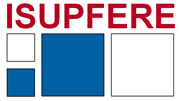 FORMULAIRE DE CANDIDATUREIDENTITE 		Monsieur					Madame		NOM (en capitales) : …………………………………………………………………….	Prénoms (souligner le prénom usuel) : …………………………………………………..	Né(e) le : ………………………………………………………………………………..	Lieu de naissance (ville et département) : …………………………………………………………..	Nationalité : ……………………………..	N° CI : …………………………………….	Numéro de sécurité sociale : ……………………………………………………………..ADRESSE PERSONNELLE	N°		RUE	Code Postal :……………….	VILLE :………………………………………………..	Téléphone :…………………………	Email (personnel) :………………………………………..					    	Et Email (professionnel) : …………………………….EMPLOYEUR	NOM de la Société : ………………………………………………….	Téléphone : ……………………	Email (RH ou resp. formation) : ……………………………………………	Adresse………………………………………………………Code Postal :……………….	VILLE : …………………………………………	Responsable du service : M./Mme ……………………………….	Tuteur pour la formation ISUPFERE : M./Mme. …………………………	Fonction :   ……………………………………………..                                   	Email :	…………………………………………………………………….                          	Téléphone :   ………………………………………….RENSEIGNEMENTS DIVERS	Situation de famille :	Nombre d’enfant (s)……….Age (s) : …….. / ……../……../……../Diplômes obtenus 	Baccalauréat année : …………	Filière : …………………………………….	Mention ……	Département d’obtention : …………	Académie : ………………………	Ville : ……………………………….	BTS			DUT 			Année…………	Filière……………………………………………………….    Mention ……Département d’obtention : …………	Académie : ……………………	Ville : ……………………………….NUMERO INE (Identifiant National Etudiant) : ...............................................- En cas d’études supplémentaires (y compris formation continue), remplissez les cases appropriées.- En cas d’interruption des études, précisez les motifs (maladie- SN – Stages – Activité professionnelle)EXPERIENCE PROFESSIONNELLEDécrivez dans ce cadre vos motivations à suivre la formation ISUPFEREJe certifie sur l’honneur l’exactitude des renseignements contenus dans ce dossier et m’engage à indiquer tout changement.Je choisis de présenter ma candidature dans le cadre de la session d’admission de (un seul choix possible) : 	juillet 2024			(session d’examen le 22 juin 2024) 	décembre 2024		(session d’examen le 23 novembre 2024)					A : ……………………., le :……………………………… ;	Signature : …………………………………AvertissementL’admission à l’ISUPFERE est soumise à l’examen d’un dossier de candidature, suivi d’un entretien et d’un contrôle des connaissances. Le titre d'ingénieur est délivré par l’École nationale supérieure des mines de Paris spécialité énergétique en convention avec le Conservatoire national des arts et métiers en partenariat avec ISUPFERE.Nous vous adressons ce dossier en vous demandant de le remplir avec soin en joignant tous les éléments nécessaires à l’appréciation de votre niveau actuel et de vos motivations.Pièces à joindre au dossierCopie du diplôme Bac + 2 (y apposer la mention « sincère et véritable » et signer) (*)Copie des bulletins de notes délivrés durant la formation à Bac+2Certification d’anglais type TOEIC attestant de votre niveau actuel (ce document est requis à titre informatif) (*)Eventuellement certificat de réussite à des cours de formation continue (CNAM – formation interne…)Certificat de travail attestant 3 années d’expérience professionnelle (*)Bilan de votre expérience professionnelle (suivant modèle joint) (*)Photocopie de la Carte d’Identité (pour les étrangers un extrait d’acte de naissance) (*)Lettre d’accord de l’entreprise (*)(*) pièces à fournir obligatoirement Pour les candidats étrangers, ces pièces doivent être traduites et certifiées conformes par un Agent Consulaire français.Le dossier est à retourner sous format numérique par voie électronique à :elise.el_ahmar@minesparis.psl.euetnelly.moraux@minesparis.psl.euCes informations sont conservées dans un fichier à Mines Paris. Le droit d'accès de correction ou de destruction est à exercer auprès de :Direction de l'Enseignement / ISUPFERE Mines Paris60 boulevard Saint Michel75272 Paris cedex 0601.40.51.91.84 isupfere@minesparis.psl.euBILAN DE VOTRE EXPERIENCE PROFESSIONNELLE(pour les 3 dernières années passées)Ecrivez 2 à 4 pages suivant le plan suivant :VOTRE POSITION DANS L’ENTREPRISETYPES DE MISSIONS REALISEESMOYENS HUMAINS MIS EN ŒUVREMOYENS TECHNIQUES QUE VOUS UTILISEZMOYENS FINANCIERS AFFECTES A VOS MISSIONSPERSPECTIVES – PROJET PERSONNELPhoto d’identitéNiveau après leBacAnnéeEtablissementsFréquentésRésultats obtenus(moyennes-mentions-classement)Bac + 1Bac + 2AutresAnnéeEntrepriseNature de l’emploi(remplir dans l’ordre chronologique)